Dive Supplies Holland is een groeiend bedrijf dat zich bezig houd met het onderhoud en keuren van drukcilinders, onderhoud van duikapparatuur en duik- (medische) opleidingen. Wij zijn gevestigd in Mijdrecht en hebben relaties door heel Nederland.Ter uitbreiding van ons kleinschalige en enthousiaste team zoeken wij een;Chauffeur/ Medewerker werkplaats M/VFunctie eisen:Minimaal 18 jaarIn bezit van rijbewijs B (E) RepresentatiefPositieve uitstralingKlantvriendelijkGoede beheersing van de Nederlandse taalFysiek werk kunnen verrichtenTechnisch/werk inzichtMBO werk/ denk niveauEen verklaring omtrent gedrag (VOG) kunnen overleggenWat bieden wij jou:Een contract voor 24/32 uur (in overleg)Een marktconform salaris met pensioenregelingReiskostenvergoeding woon/werkverkeerEen prettige werksfeer in een kleinschalig teamInteresse:Durf jij de uitdaging aan? Dan zijn wij benieuwd naar jouw verhaal.Stuur je CV naar administratie@dshbv.nl onder vermelding van vacature chauffeur/ medewerker werkplaats.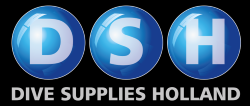 